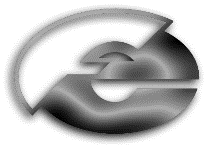 PLAN DELA ZA PETEK, 9.4.2020MATEMATIKAReši delovni list.DRUŽBAPomagaj staršem pri pripravi velikonočnih jedi. Če velike noči ne praznuješ, izkoristi čas za ponovitev snovi pri družbi.LIKOVNA UMETNOSTDanes je čas za barvanje velikonočnih pirhov. Trdo kuhana jajca čim lepše okrasiš. Lahko jih barvaš s tempera barvami, lahko lepiš nalepke, lahko kupiš posebne barve, prav za barvanje pirhov. Katerakoli tehnika je v redu.Lahko pa poskusiš tako: Naberi liste različnih rastlin ( detelje, listi dreves, …) nato položi izbran list na jajce (surovo) in ga zavij v najlonsko nogavico ( vprašaj mamo, gotovo ima kakšno doma). V vodo stresi kavo, ali liste čebule, ali rdečo peso, odvisno od barve, ki jo želiš. Nato jajca skuhaj v tej vodi. Ko bodo kuhana jih boš odvil iz najlonske nogavice in ostal bo odtis lista.Lahko pa tudi jajca obdate z elastikami in te bodo po kuhanju za seboj pustile črte.https://www.ringaraja.net/clanek/pirhi-v-naravnih-barvah_1619.html - za napotke glede barv.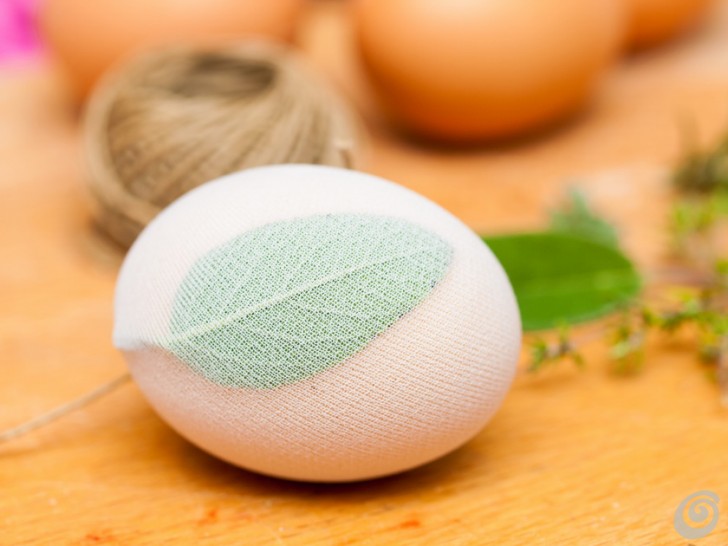 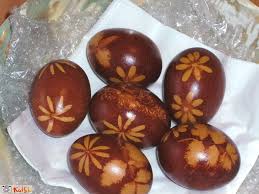 Končane izdelke pa le poslikaj in mi pošlji Osnovna šola Frana Erjavca Nova GoricaKidričeva ulica 36, 5000 Nova GoricaPETEKPETEKMATPisno deljenjeDRUVelika nočGUMLUMBarvanje pirhovLUMBarvanje pirhov